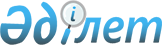 "Ұлттық ғылыми кеңестердің құрамын бекіту туралы" Қазақстан Республикасы Үкіметінің 2011 жылғы 12 шілдедегі № 785 қаулысына өзгерістер енгізу туралы
					
			Күшін жойған
			
			
		
					Қазақстан Республикасы Үкіметінің 2021 жылғы 7 сәуірдегі № 216 қаулысы. Күші жойылды - Қазақстан Республикасы Үкіметінің 2023 жылғы 23 тамыздағы № 716 қаулысымен
      Ескерту. Күші жойылды - ҚР Үкіметінің 23.08.2023 № 716 (алғашқы ресми жарияланған күнінен кейін күнтізбелік он күн өткен соң қолданысқа енгізіледі) қаулысымен.
      Қазақстан Республикасының Үкіметі ҚАУЛЫ ЕТЕДІ:
      1. "Ұлттық ғылыми кеңестердің құрамын бекіту туралы" Қазақстан Республикасы Үкіметінің 2011 жылғы 12 шілдедегі № 785 қаулысына мынадай өзгерістер енгізілсін:
      көрсетілген қаулымен бекітілген Ұлттық ғылыми кеңестердің құрамында:
      "Су ресурстарын, жануарлар мен өсімдіктер дүниесін ұтымды пайдалану, экология" деген бөлімде:
      реттік нөмірлері 4, 5, 11 және 15-жолдар алып тасталсын;
      "Энергетика және машина жасау" деген бөлімде:
      реттік нөмірлері 4, 13-жолдар алып тасталсын.
      "Жаратылыстану ғылымдары саласындағы ғылыми зерттеулер" деген бөлімде:
      реттік нөмірлері 1, 19-жолдар алып тасталсын.
      2. Осы қаулы қол қойылған күнінен бастап қолданысқа енгізіледі.
					© 2012. Қазақстан Республикасы Әділет министрлігінің «Қазақстан Республикасының Заңнама және құқықтық ақпарат институты» ШЖҚ РМК
				
      Қазақстан Республикасының

      Премьер-Министрі

А. Мамин
